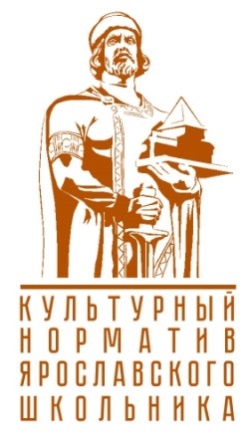             Фольклорные традиции Ярославля                                                                 Рисунок к произведению « Коробейники»                                                                                                                    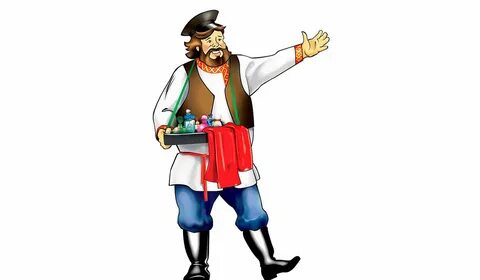   Русские частушки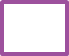                                                                                       Нарисуй колокол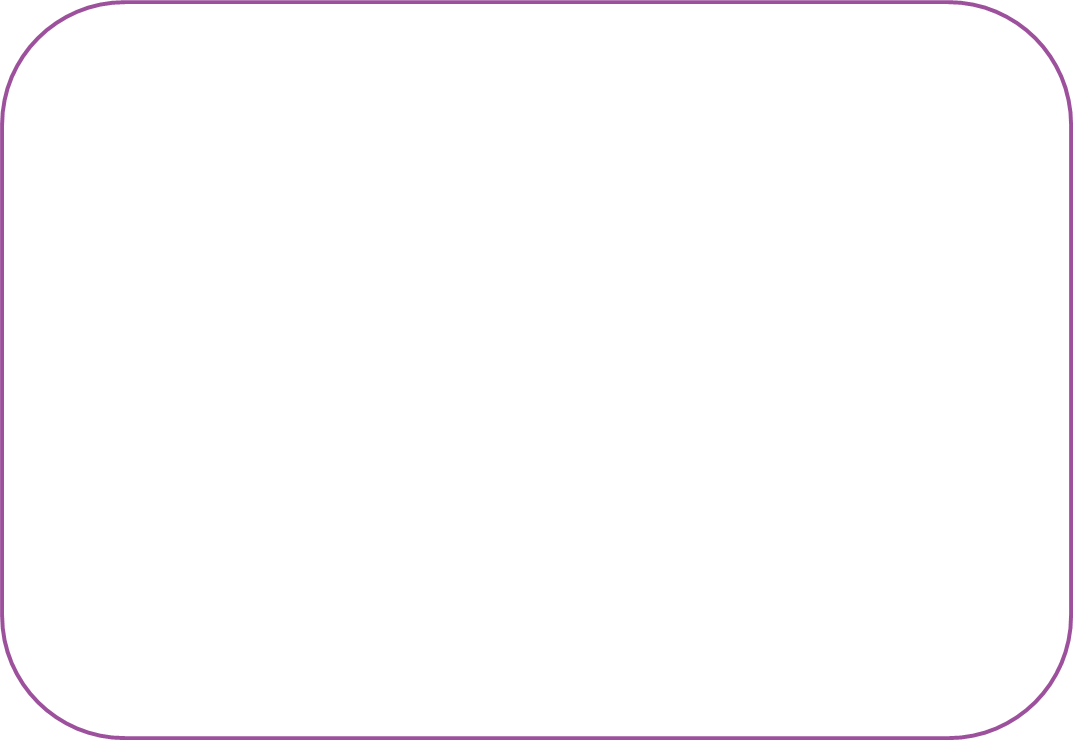  Ария Ленского из оперы « Евгений Онегин»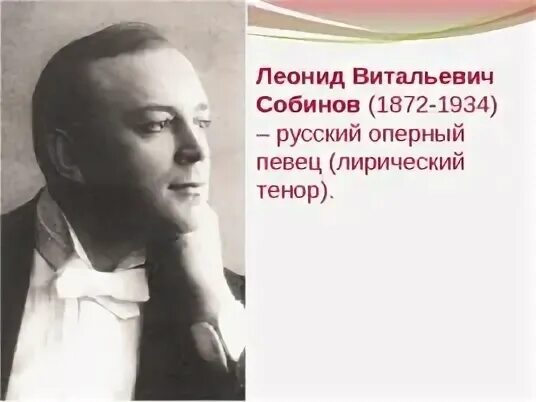                                                                                        Орган                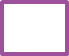 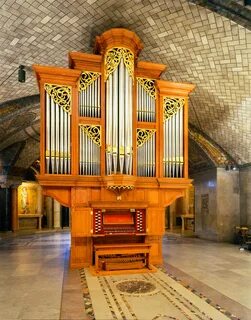 Мои впечатления от курса «Музыка Ярославля»: ______________________________________________________________________________________________________________________________________________________________________________________________